DO NOT CONSIDER FOR TALK9th Annual SEA-PHAGES Symposium AbstractAustin Community CollegeAustin TXCorresponding Faculty Member: Ana Maria Valle-Rivera  (anamaria.valle-rivera@austincc.edu)
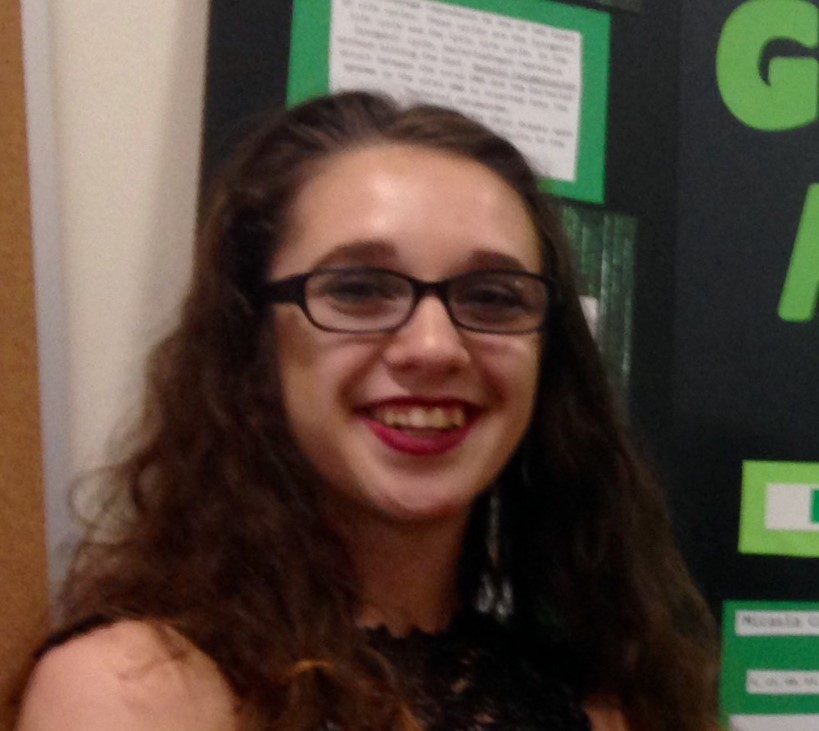 Micasia  Cash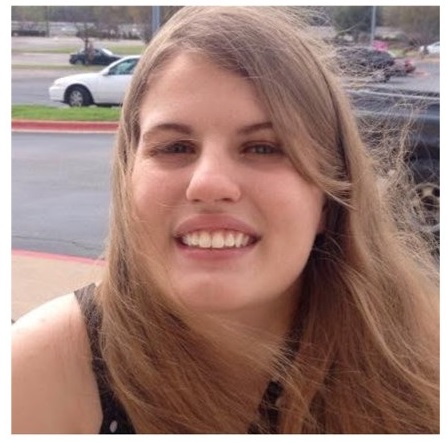 Cassandra L WoliverIsolation and Genome Annotation of mycobacteriophage "ArcusAngelus", a Siphoviridae Group F Cluster F1 from Austin Community CollegeMicasia  Cash, Cassandra L Woliver, Kevin  Britt, Michelle Vang, Patricia  Bal, Kennedy M Blanton, Tyler  Busk, Tram Dang, Arianne E Dillard, Austin B Eickhoff, Jennifer Gallardo, Carissa L Gragg, Stephanie D Gunkel, Ara M Hunt, Jessica M Kohanek, Bryce C LaChance, Kristine M Laqui, Nihitha  Nukala, Mary K O'Malley, Zarae R Pena, Francisca Porras, Christopher G Riggs, Yu Syuan  T Yeh, Martha Aguilera, Luis Argaez-Licea, Tara Belles-Elsea, Christina Bennett, Daisy Gutierrez, Luke Lindsay, Davalynn Quiroz, Joshua Rollins, Ana Maria Valle-RiveraIt was the first year for submissions of mycobacteriophages to the SEA PHAGE program from the Central Texas area. We were able to discover a novel phage ‘ArcusAngelus’ isolated from the host bacteria Mycobacterium smegmatis, mc2155. The isolation method was enrichment.  The plaques produced were small and clear.  Electron microscopy was performed by the facility at the Universiti of North Dallas.  The electron micrographs showed that the virus morphology was consistent with the Siphoviridae. The genome of ‘ArcusAngelus’ was sequenced by the Pittsburgh Bacteriophage Institute using Illumina Sequencing. The genome was  annotated using bioinformatics software including DNA Master, NCBI's Blastp,Phamerator and Starterator. The genome had 113 predicted genes.  We found protein functions that match functions for bacteriophages in the national database as well as unknown function proteins by comparing the phage ‘ArcusAngelus’ with other phages isolated from the same host.  